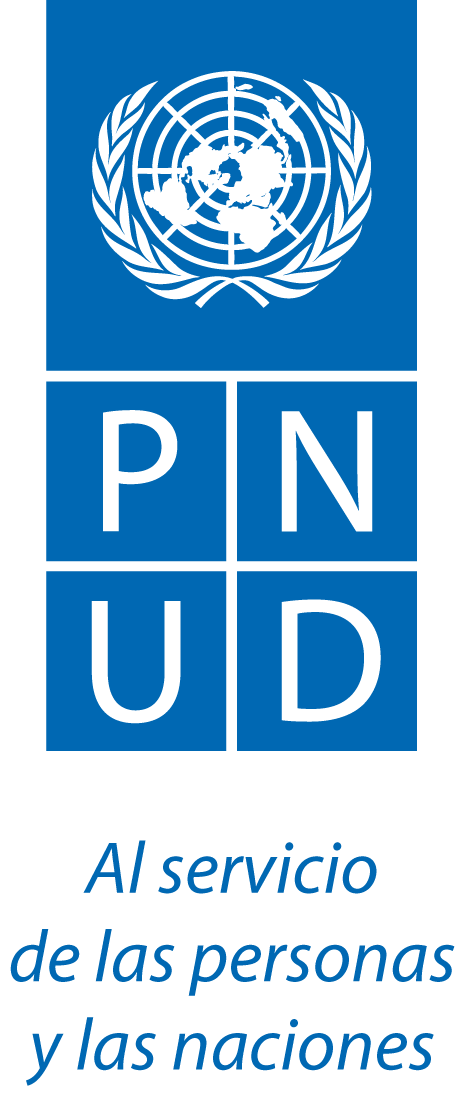 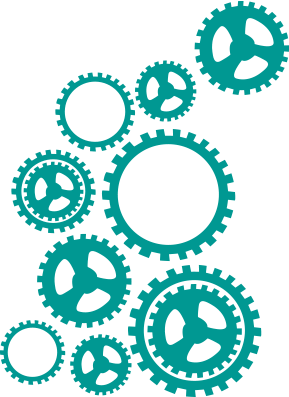 © Copyright 2018Programa de Naciones Unidas para el DesarrolloEugenia Piza Lopez – Coordinadora del Areade Género Centro Regional para América Latina y el CaribeGuillermina Martin – Especialista de Políticas de GénerodelArea de Género Centro Regional para América Latina y el CaribeIvonne Urriola-Autora y Consultora InternacionalSello de Igualdad de Género en el Sector PúblicoMayo 2018Herramientas para la implementación del Sello de Igualdad de Género en el Sector PúblicoEn este documento se presenta un conjunto de herramientas e instrumentos prácticos y útiles para cada una de las etapas de la implementación del Sello de Igualdad de Género en el Sector Público. Se trata de instrumentos que pueden adaptarse a los diferentes contextos institucionales y nacionales. Los instrumentos desarrollados para aplicar el auto-diagnóstico son especialmente importantes porque permitirán construir una base de datos confidencial con la información de las instituciones participantes que hará posible generar información comparable para la propia institución a lo largo del tiempo y entre instituciones similares de diferentes países.Herramienta 12. Protocolos de no discriminación y tolerancia cero al acoso sexual y VCMLos procesos y procedimientos para actuar en casos de acoso sexual y acoso en razón de sexo la institución aseguran la imparcialidad, flexibilidad, confidencialidad, neutralidad e independencia. La institución Comunica apropiadamente a todo el personal los mecanismos para el reporte de casos de acoso sexual y acoso en razón de sexo en la institución. Promueve activamente un ambiente de trabajo libre de acoso sexual y acoso en razón de sexo en la institución, prevenir y eliminar cualquier forma de violencia contra la mujer en el lugar de trabajo.  Pone a disposición cursos o programas de formación o cualquier otro mecanismo para educar y aumentar la conciencia sobre la cero tolerancia al acoso sexual y acoso en razón de sexo en la institución, el respeto por los derechos de las mujeres y los actos de violencia que constituyen actos de violencia contra las mujeres.  Monitorea el ausentismo o abandono del trabajo debido a situaciones de acoso sexual, acoso en razón de sexo en el lugar de trabajo o de violencia doméstica. El código de ética, el código de conducta, reglamento y/o el instrumento que haga las veces, prohíbe explícitamente: El uso de bromas, lenguaje inapropiado y ofensivo, verbal y no verbal, y/o los comentarios sexistas.  El acoso sexual y el acoso en razón de sexo en el lugar de trabajo. El procedimiento y/o protocolo de atención de casos de acoso sexual y acoso en razón de sexo en el lugar de trabajo, debe contener:        Un formato accesible para presentar la queja.          Uno o varios mecanismos para recibir la queja.         Un marco de tiempo definido para la respuesta inicial a la queja.        Un glosario y lineamientos para resolver la disputa.        Una recomendación, resolución y/o sanción documentada de acuerdo con cada caso.         Un acuerdo de confidencialidad.         Un régimen de sanciones de acuerdo con la severidad de la infracción, desde medidas disciplinarias en los casos menos graves, hasta en los casos más graves, acusación ante las autoridades penales y de justicia. Etapas de implementación Herramientas1. Establecer arreglos institucionales para poner en marcha el procesoH1. Modelo de carta de compromiso o acuerdo interinstitucional y aspectos que debe incluir H2. Formulario de caracterización básica de la instituciónH3. Lineamientos para el funcionamiento del Comité de Igualdad de Género2. Efectuar auto-diagnóstico para identificar brechas de género en el trabajo institucionalH4. Ficha indicadores de género en ODSH5. Mapa mental de géneroH6. Auto-diagnóstico de competencias en género H7. Autodiagnóstico de la gestión de personas en la instituciónH8. Encuesta de personal sobre percepción de clima laboral y no discriminación3. Elaborar un Plan de Acción para la MejoraH9. Matriz del Plan de Acción o Plan de Mejora4. Implementar el Plan de AcciónH10. Lineamientos para la elaboración de la Política de Igualdad de GéneroH11. Lineamientos de Estrategia de ComunicaciónH12. Protocolos de no discriminación y tolerancia cero al acoso sexual y la violencia contra las mujeresH13. Batería de respuestas y argumentos a las resistencias de implementación5. Evaluación  final realizada por expertas/os externas/osH14. Criterios metodológicos para la evaluación externaH15.  Lineamientos para el informe de la evaluación